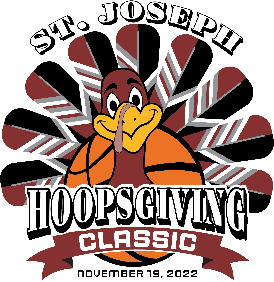 St. Joseph Hoopsgiving 2022 Frequently Asked QuestionsWhat is included with the team registration?Each team will receive 4 tournament t-shirts, various gifts from our sponsors and a chance to win either a 1st or 2nd place St. Joseph Hoopsgiving Classic medal for their respective division. Medals will also be awarded to the most creative boy and girl division jersey idea as well as a medal for the most creative boy and girl division team name. What should participants wear for jerseys?Each team may create their own jersey or wear a same-colored t-shirt as a jersey for the tournament.  Remember:  The most creative jersey for both the boy and girl divisions will be awarded a medal.  (Most creative team name will also be awarded a medal.)Where is the St. Joseph Hoopsgiving Classic located?The St. Joseph Hoopsgiving Classic will be held in the St. Joseph Gymnasium at 600 S Jupiter Rd, Richardson, TX 75081. Teams may enter our campus off Spring Valley Rd. where there is an ample amount of parking. Volunteers will be present to help guide you to the gym.Do teams need to check in before the games?Yes, all teams will need to check in and sign a waiver on the day of the tournament.  Please arrive at least 30 minutes before the scheduled start time of your first game.  Once checked in, you will receive a bag with each participant’s tournament t-shirt along with other gifts from our various sponsors.  How will we know when our games are scheduled?Initial game start times and division brackets, which will include tentative start times of all future games, will be posted on the St. Joseph Hoopsgiving Classic webpage.  As the tournament progresses, updates to the brackets will be made and displayed on location in real time.Can I register a team after the November 1st deadline?In some circumstances, we may allow a team to register after the November 1st deadline if a particular division has space for another team.  However, any teams registered after the November 1st deadline will likely not receive a tournament t-shirt for the participants. How do I register for the Jaguar Shoot Out Competition?The Shoot Out Competition will be an individual (not team) event in which a participant can sign up on site.  The competition will be held outdoors so timing might be dependent on weather conditions.   Each participant will have 60 seconds to shoot from various spots around the basket. Points are allocated based upon the difficulty of the shot.  